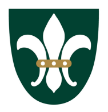 PIKC NMV Rīgas Doma kora skola  profesionālās kompetences pilnveides kursi klavierspēles pedagogiem (A) 8 stundu apjomā 2019. gada 12.martsPIETEIKUMA ANKETAPaldies!DALĪBNIEKA Vārds, UzvārdsPERSONAS KODSIZGLĪTĪBAS IESTĀDEE-PASTA ADRESEMOBILAIS TĀLRUNISMAKSĀTĀJA REKVIZĪTI